                                                          СОГЛАСОВАНО:                                                                                                                      Руководитель Администрации ГП «Нижний Одес»                                                                                                    _______________/Аксенов Ю.С.                                                                                                                                            «___» __________ 2020 г. Схема доступа к земельному участку на кадастровом плане территориикадастрового квартала 11:19:0601001Местоположение – Республика Коми, МР "Сосногорск", ГУ "Сосногорское лесничество", Конашъельское участковое лесничество, кв.194Категория земель – земли лесного фондаУсловный номер земельного участка – 11:19:0000000:50:ЗУ3, 11:19:0000000:50:ЗУ4Площадь :50:ЗУ3 – 158 кв.м., :50:ЗУ4 – 374 кв.м.Вид разрешенного использования – Строительство, реконструкция, эксплуатация линейных объектов (Недропользование («Строительство и реконструкция трубопроводов Пашнинского нефтяного месторождения (9 очередь)»)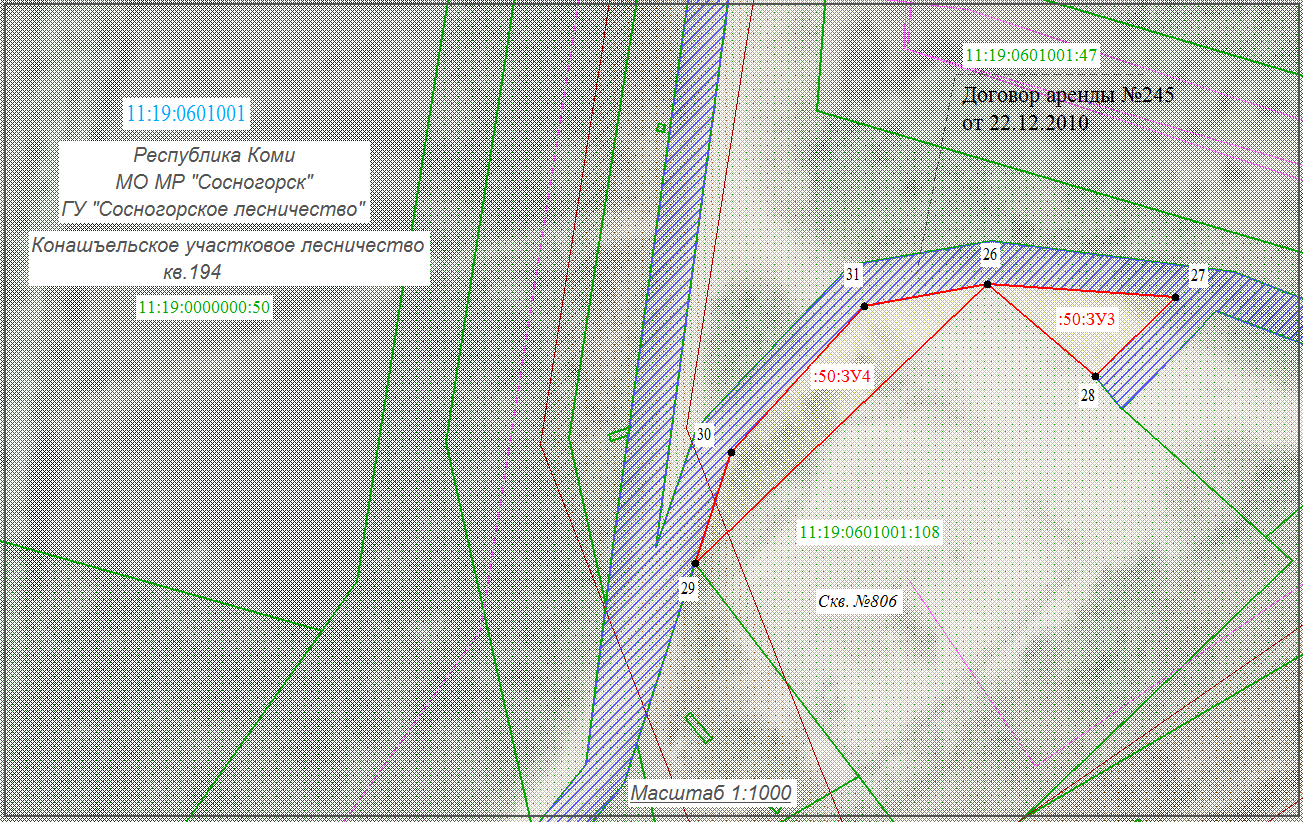 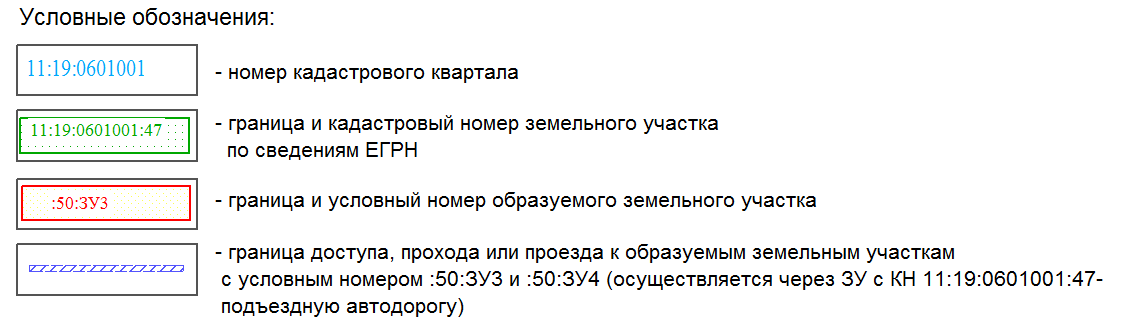 Обозначение характерных точек границ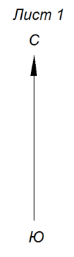 Координаты (СК-63Q5)Координаты (СК-63Q5)Обозначение характерных точек границКоординаты (СК-63Q5)Координаты (СК-63Q5)Обозначение характерных точек границXYОбозначение характерных точек границXY11:19:0000000:50:ЗУ3 – 158 кв.м.11:19:0000000:50:ЗУ3 – 158 кв.м.11:19:0000000:50:ЗУ3 – 158 кв.м.11:19:0000000:50:ЗУ4 – 374 кв.м.11:19:0000000:50:ЗУ4 – 374 кв.м.11:19:0000000:50:ЗУ4 – 374 кв.м.267008425.255417996.81267008425.255417996.81277008423.345418023.28297008385.855417955.59287008412.205418012.04307008401.445417960.59267008425.255417996.81317008422.175417979.40267008425.255417996.81